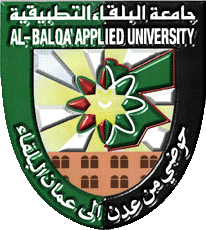 جامعة البلقاء التطبيقيةكلية اربد الجامعيةالسيرة ذاتية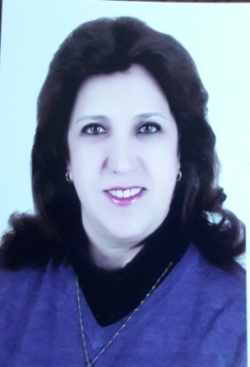 أولاً : الـبـيـانـات الـشـخـصـيـةالبيانات الأكاديمية والمهنيةمجال التخصص: مناهج وطرق تدريس عامة. المؤهلات العلمية: دكتوراه مناهج وطرق تدريس عامة، 2007م، جامعة عمان العربية للدراسات العليا، الأردن، بناء برنامج تدريبي موسيقي قائم على المكون المعرفي والأدائي للمهارات الموسيقية لدى طلبة الموسيقى في الجامعات الأردنية وبيان أهميته التطبيقية،  المعدل (3,75)ثـانـيـاً: المؤهلات الـعـلـمـيـةثـالـثـاً: الرتبة الأكاديميةالخبرات العملية :عضوية اللجان التي شاركت بها:عضو في لجان لمناقشة رسائل ماجستيرتحكيم أبحاثالإنتاج العلمي ( المنشور /المقبول للنشر ) :المقررات ( المواد ) الدراسية التي قمت بتدريسها :اهتمامات البحث:أساليب التدريس واستراتيجياته الحديثةالمناهج التربوية وتقويمهاأدب وموسيقى الأطفالإدراج فنون الأطفال كأساليب تدريس للصفوف الثلاثة الأولىتكنولوجيا التعليمالاشراف التربويكفايات المعلمطرق التدريس العامةاستخدام الأنشطة كمدخل لتعليم رياض الأطفالالمعرفون: أ. د. معالي محمد طالب عبيدات / رئيس جامعة جدارا     الأردن /  00962795604090أ. د / مصطفى عيروط /جامعة البلقاء التطبيقية/ الأردن/ 0096279911511 د. نايف فدعوس /جامعة البلقاء التطبيقية/ الأردن/  00962777100272الاسمخلود صبحي محمد يغمور                                      خلود صبحي محمد يغمور                                      خلود صبحي محمد يغمور                                      الرقم الوظيفي7718877188تاريخ الولادة29/11/196629/11/196629/11/1966الجنسيةأردنيةأردنيةالرتبة العلميةاستاذ مشاركاستاذ مشاركاستاذ مشاركاستاذ مشاركاستاذ مشاركاستاذ مشاركجهة العملالكليةالكليةاربد الجامعيةالقسمالقسمالعلوم التربويةالتخصصمناهج واساليب تدريس عامة / تربية موسيقيةمناهج واساليب تدريس عامة / تربية موسيقيةمناهج واساليب تدريس عامة / تربية موسيقيةمناهج واساليب تدريس عامة / تربية موسيقيةمناهج واساليب تدريس عامة / تربية موسيقيةمناهج واساليب تدريس عامة / تربية موسيقيةالهاتف00962790107475العمل7273197 962 00الفاكسالفاكس00 962 (7254635)البريد الالكترونيkholoudsy@bau.edu.jokholoudsy@bau.edu.jokholoudsy@bau.edu.jokholoudsy@bau.edu.jokholoudsy@bau.edu.jokholoudsy@bau.edu.joالدرجـةســنة التخـرجاســم الجامعـــةالبلدالتخصصالبكالوريـوس1988جامعة اليرموكالاردنموسيقىالماجستير1996Duquesne UniversityUSAMusic Educationالدكتوراه2007جامعة عمان العربية للدراسات العلياالاردنمناهج وطرق تدريس عامةالدرجة العلميةتاريخ الحصول على الرتبةالجهة المانحة للرتبةمدرس2/1997جامعة اليرموكمحاضر متفرغ9/3/ 2010جامعة البلقاء التطبيقيةأستاذ مساعد31/5/2011جامعة البلقاء التطبيقيةأستاذ مشارك20/3/2017جامعة البلقاء التطبيقيةالوظيفةجهة العملالفترة الزمنيةالفترة الزمنيةالوظيفةجهة العملمنإلىرئيسة قسم العلوم التطبيقيةجامعة البلقاء التطبيقية/ كلية اربد الجامعية22/9/2019الآنأستاذ مشاركجامعة البلقاء التطبيقية/ كلية اربد الجامعية20/3/2017الآنأستاذ مساعدجامعة البلقاء التطبيقية/ كلية اربد الجامعية31/5/201120/3/2017محاضر متفرغجامعة البلقاء التطبيقية/ كلية اربد الجامعية9/3/201031/5/2011مدرّس في قسم التربية الابتدائيةجامعة اليرموك20062009مدرّس في قسم المناهج والتدريسجامعة اليرموك19972006مشرفة موسيقى المدرسة النموذجية لجامعة اليرموك20042006مدرّسة موسيقىالمدرسة النموذجية لجامعة اليرموك19891994اسم اللجنةمهمة اللجنةالتاريخ التفوق الفني والموسيقيامتحان طلبة الثانوية العامة المتقدمون لجامعة العلوم والتكنولوجيا في المهارات الفنية او الموسيقية2004 – 2006عنوان البحثمكان النشربلد النشرالمجلدالعددتاريخ النشر1- مدى اكتساب طلبة معلم الصف في جامعة اليرموك للمهارات الاساسية اللازمة لتدريس مادة الموسيقى والأناشيد للصفوف الثلاثة الأولى واتجاهاتهم نحوهاجامعة جنوب الواديمصر21ديسمبر 20072- دور الأناشيد اللامنهجية في تعليم القراءة لدى طلبة الصف الأول الأساسي في تربية بني كنانةالمجلة الدولية التربوية المتخصصةالاردن212كانون الأول 20133- مستوى امتلاك معلمي الصفوف الثلاثة الأولى في مديرية تربية بني كنانة للكفايات التربوية المعرفيةمجلة المنارةالاردن224 (أ)كانون الأول 20164- The Extent of Educational supervisors of Proficiencies from the Point of View of teachers in the Schools of Bani Kenanah Directorate of EducationInternational Journal of Education and Researchبنغلادش45منشورMay 20165- Effectiveness of Blended Teaching Strategy on the Achievement of Third Grade Students in MathematicsJournal of Education and PracticeUSA7520166- تقويم كتب لغتنا العربية للمرحلة الأساسية الدنيا من وجهة نظر المعلمين والمعلمات في المدارس الحكومية في تربية بني كنانةدراسات: العلوم التربويةالجامعة الأردنيةالأردنمقبول للنشر7- درجة رضا معلمي الصفوف الثلاثة الأولى عن الإشراف التربوي المساند في ضوء متغيري الجنس والخبرةوحدة النشر العلميجامعة عين شمسمصر40الثاني (ب)20168- The Level of Diagnostic Tests' Preparation Skills among the Teachers of the First Three Elementary Grades' Teachers at the Directorate of Education of Bani Kinana DistrictJournal of Education and PracticeUSA7920169- دور أسلوب سرد القصة في تنمية مهارة القراءة لدى طلبة الصف الأول الأساسي في تربية بني كنانةمجلة جامعة النجاح للأبحاث - ب (العلوم الإنسانية)فلسطين309201610- فاعلية مبادرة الرامب  (RAMP)     في تنمية المهارات القرائية لدى طلبة مرحلة الطفولة المبكرة من وجهة نظر المعلمين والمعلمات في مديرية تربية بني كنانة في الأردنالمجلة التربويةجامعة الكويتالكويتمقبول للنشر11- تقويم كتب الرياضيات المطورة للمرحلة الأساسية الدنيا من وجهة نظر المعلمين والمعلمات في المدارس الحكومية في مديرية تربية الكورةالمجلة الجزائرية التربية والصحة النفسيةالجزائر21201912- اسباب تدني مستوى القراءة والكتابة لدى طلبة المرحلة الأساسية الدنيا من وجهة نظر المعلمين في تربية بني عبيدالبحوث التربوية والتعليميةالجزائر722018The effectiveness of The Smart Board in Raising The Achievement of Underachievers of Basic Elementary StageBritish Journal of EducationUnited Kingdom611November2018Vocational Education in the Irbid Governorate of Education: The Competency of SchoolThe Scientific Journal opcionفنزويلا35202019اسم المقرر ( المادة )العام الجامعيمكان التدريسطرق تدريس عامة1997 - 2009جامعة اليرموكتخطيط مناهج رياض الأطفال والصفوف الثلاثة الاولى1997 - 2009جامعة اليرموكتحليل مناهج رياض الأطفال والصفوف الثلاثة الأولى1997 - 2009جامعة اليرموكمدخل الى الموسيقى1997 - 2009جامعة اليرموكتربية فنية وجمالية1997 - 2009جامعة اليرموكتذوق موسيقي1997 - 2009جامعة اليرموكتاريخ موسيقى الشرق الأوسط1997 - 2009جامعة اليرموكالتربية الموسيقية1997 – 2009جامعة اليرموكموسيقى وأناشيد الأطفال1997 – 2009جامعة اليرموكالتربية الفنية والموسيقية2010 – 2014جامعة البلقاء/ كلية اربد الجامعيةتصميم التدريس2012 - 2014جامعة البلقاء/ كلية اربد الجامعيةمدخل الى التربية2011/2012جامعة البلقاء/ كلية اربد الجامعيةمناهج رياض الاطفال2011/2012جامعة البلقاء/ كلية اربد الجامعيةأسس التربية2011/2012جامعة البلقاء/ كلية اربد الجامعية